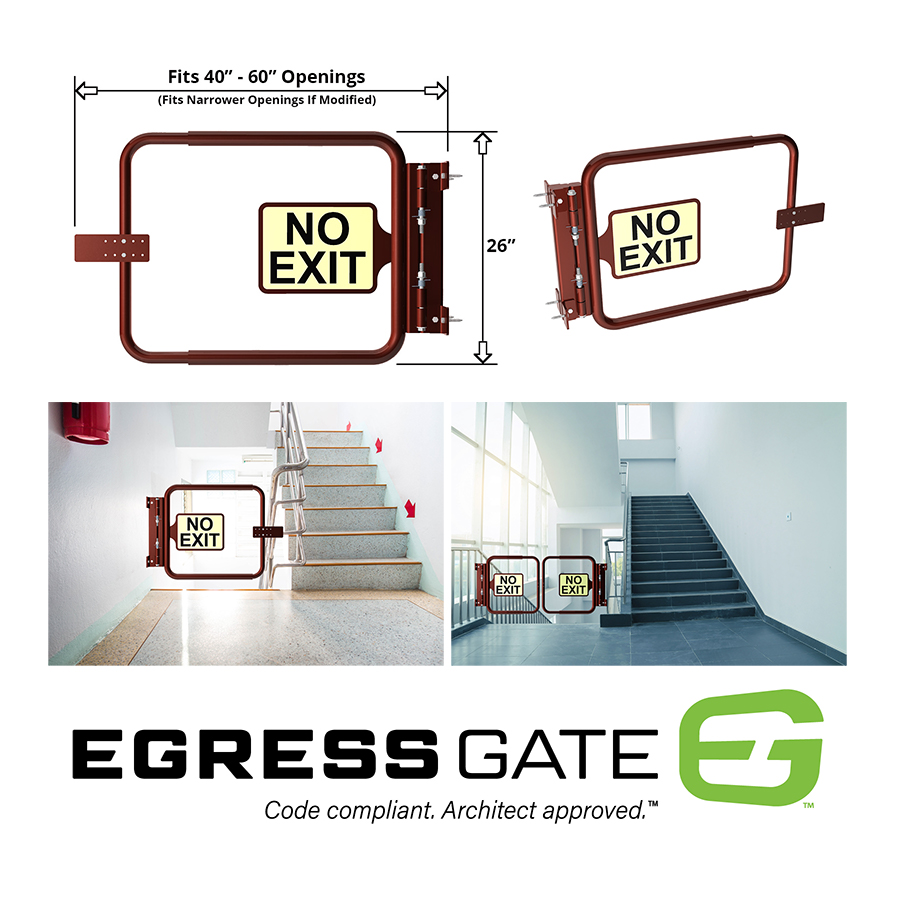 SECTION 05 52 16METAL EGRESS GATESThis section includes editing notes to assist the user in editing the section to suit project requirements. These notes are included as hidden text, and can be revealed or hidden by the following method in Microsoft Word: 	Display the FILE tab on the ribbon, click OPTIONS, then DISPLAY. Select or deselect HIDDEN TEXT.This guide specification section has been prepared by EggressGate for use in the preparation of a project specification section covering metal egress gates used to prevent over travel below exit level in stairways.The following should be noted in using this specification:Hypertext links to specific websites are included after manufacturer names and names of organizations whose standards are referenced within the text, to assist in product selection and further research. Hypertext links are contained in parenthesis and shown in blue, e.g.:		(www.astm.org)Items requiring user input are enclosed within brackets and included as red text, e.g.:		Section [09 00 00] [__ __ __.]Optional paragraphs are separated by an "OR" statement included as red text, e.g.:For assistance on the use of the products in this section, visit the EgressGate website at www.eggressgate.com. GENERALSUMMARYEdit the following paragraphs to include only those items specified in this section.Section Includes:Prefabricated egress gates for stairwells.Coordinate the following paragraphs with other sections in the project manual.Related Sections:Division 01: Administrative, procedural, and temporary work requirements.Retain the following if an electromagnetic hold-open device connected to a fire alarm system will be used.Section [28 46 00 - Fire Detection and Alarm] [__ __ __ - ________]: Electromagnetic hold-open devices for gates.REFERENCESAmerican Welding Society (AWS) (www.aws.org) D1.1/D1.1M - Structural Welding Code - Steel.ASTM International (ASTM) (www.astm.org):A36/A36M - Standard Specification for Carbon Structural Steel.E2072 - Standard Specification for Photoluminescent (Phosphorescent) Safety Markings.International Code Council (ICC) (www.iccsafe.com):International Building Code (IBC).International Fire Code (IFC).National Fire Protection Association (NFPA) (www.nfpa.org) 101 - Life Safety Code.Underwriters Laboratories, Inc. (UL) (www.ul.com) 1994 - Standard for Luminous Egress Path Marking Systems.United States Department of Justice (USDOJ) (www.ada.gov) - ADA Standards for Accessible Design (SAD).SUBMITTALSRetain the following for submission of informational submittals. These submittals are for the Owner's record purposes only.Action Submittals:Product Data: Manufacturer’s descriptive data including dimensions, materials, finishes, and mounting details.Informational Submittals:Certificates of Compliance: Show product compliance with reference standards.Retain the following for closeout submittals for the Owner's record purposes.Closeout Submittals:Maintenance Data: Include recommendations for sign cleaning and routine maintenance.QUALITY ASSURANCERetain the following if required; edit to suit project requirements.Installer Qualifications: Minimum [2] [__] years experience in work of this Section.IFC applies to more than renovation projects. The design professional will need to determine the applicable code,Provide “No Exit” signs in accordance with [NFPA 101.] [ICC IBC.] [ICC IFC.] [____.]DELIVERY, STORAGE AND HANDLINGStore signs in cool, dry location in original packaging until installed.Store gates above ground on platforms, skids, or other supports; separate with wooden separators.Protect steel from corrosion.Prevent damage to prime coat.PRODUCTSMANUFACTURERSContract Documents are based on products by EgressGate www.eggressgate.com.Edit the following to indicate whether or not substitutions will be permitted for the products in this section.Substitutions: [Under provisions of Division 01.] [Not permitted.]MATERIALSSteel Shapes, Tube, Pipe, and Plate: ASTM A36/A36M.Hinges: Self-closing type, single acting, of sufficient spring power to completely close gate without excessive noise upon impacting strike plate.Photoluminescent Sign Luminance Properties: ASTM E2072 and UL 1994. From test sample activation: 10.76 lx (1.000 fc) for 60.0 minutes: For 10 minutes after lights go out: Minimum 30 mcd per square meter.For 60 minutes after lights go out: Minimum 7 mcd per square meter.For 90 minutes after light go out: Minimum 5 mcd per square meter.MANUFACTURED UNITSMetal Egress Gates: Comply with requirements of IBC and NFPA 101.Provide barrier in stairwells to prevent accidental travel beyond designated exit level.90 to 180 degree opening.Self-closing and self-stopping.Reversible swing direction.Universal mounting.Width: Adjustable to fit openings from 40 to 60 inches.For wide openings or to avoid obstructions, utilize two egress gates for a double swing gate.Height: 32 inches.“No Exit” Signs:Description: Non-flexible photoluminescent sign with tactile raised numbers and Braille markings.Listed to UL 1994.Size: 12 x 9 inches.Conform to [USDOJ SAD] [applicable accessibility code] [____] for sign design and content.FABRICATIONShop assemble gates, ready for delivery to site.Fabricate with joints tightly fitted and secured.Welding to conform to AWS D1.1/D1.1M. Grind exposed welds smooth.Ease exposed edges to small uniform radius.Equip each gate with:Universal mounting.Two hinges.Steel stop plate welded to gate, with slotted bolt holes for adjustment.Steel sign plate with photoluminescent “No Exit” sign welded to gate.FINISHESFerrous Metal: Shop painted with one coat red oxide primer paint.EXECUTIONINSTALLATIONInstall gates in accordance with manufacturer’s instructions.Weld anchor plates to mounting bars if required based on adjacent construction.Weld stop plate to gates.Extend gates to required width, then weld expansion joints on top and bottom tubes.Welding to conform to AWS D1.1/D1.1M. Grind welds smooth.ADJUSTINGClean and touch up damaged primer paint with same product as applied in shop.END OF SECTIONILLUSTRATIONSWALL-MOUNT SWING GATE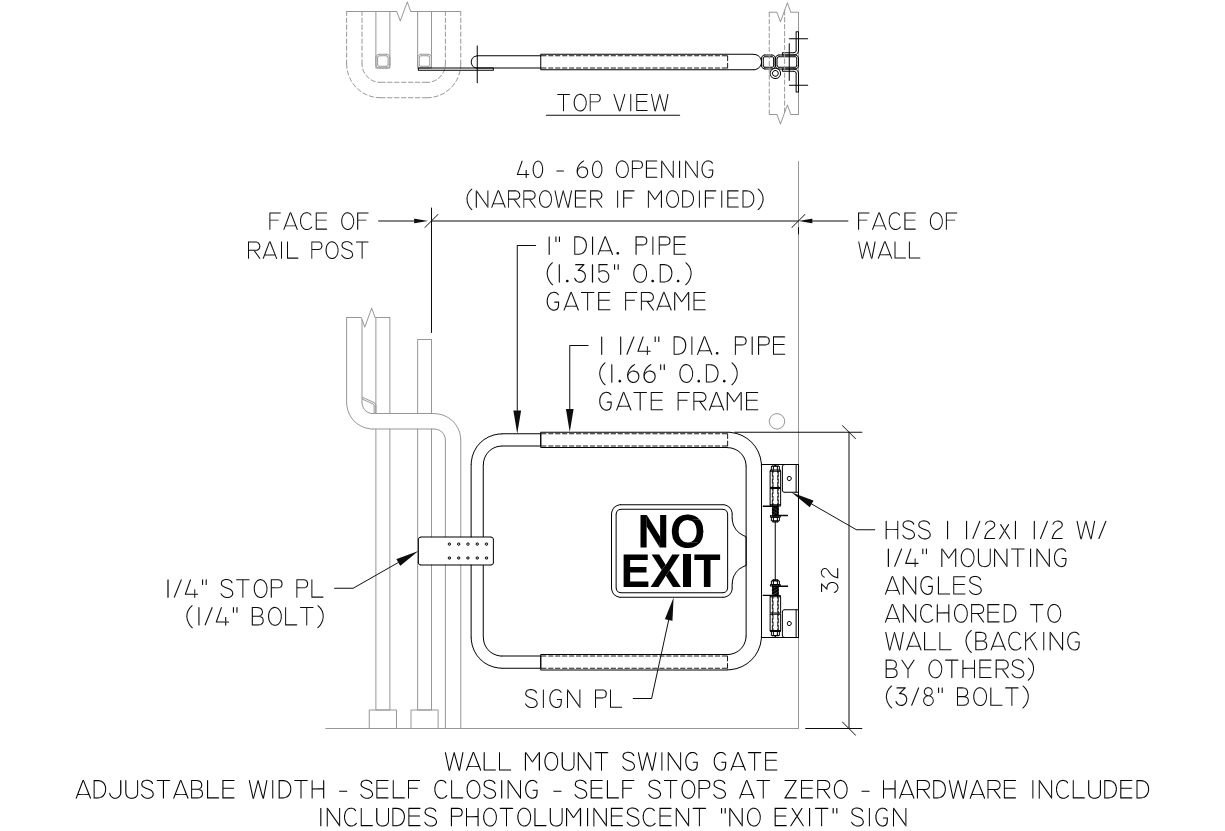 POST-MOUNTED SWING GATE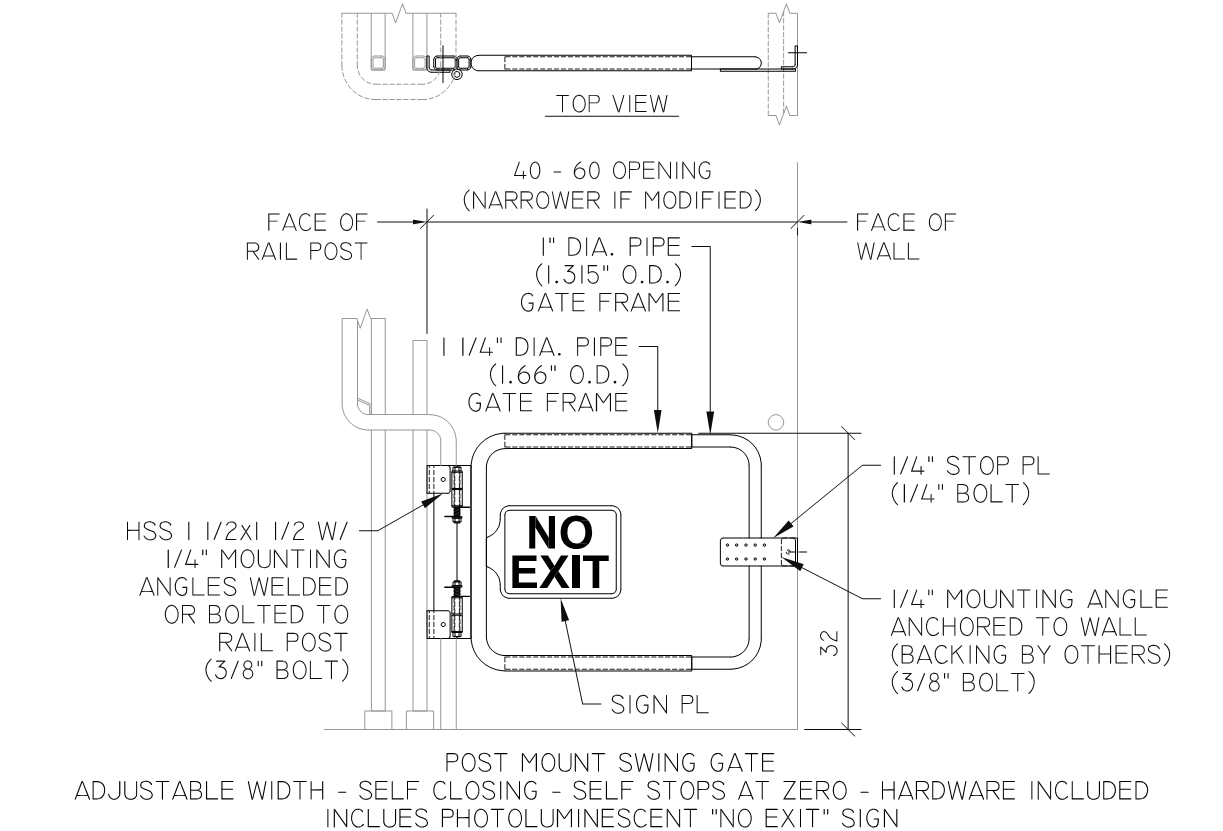 DOUBLE SWING GATE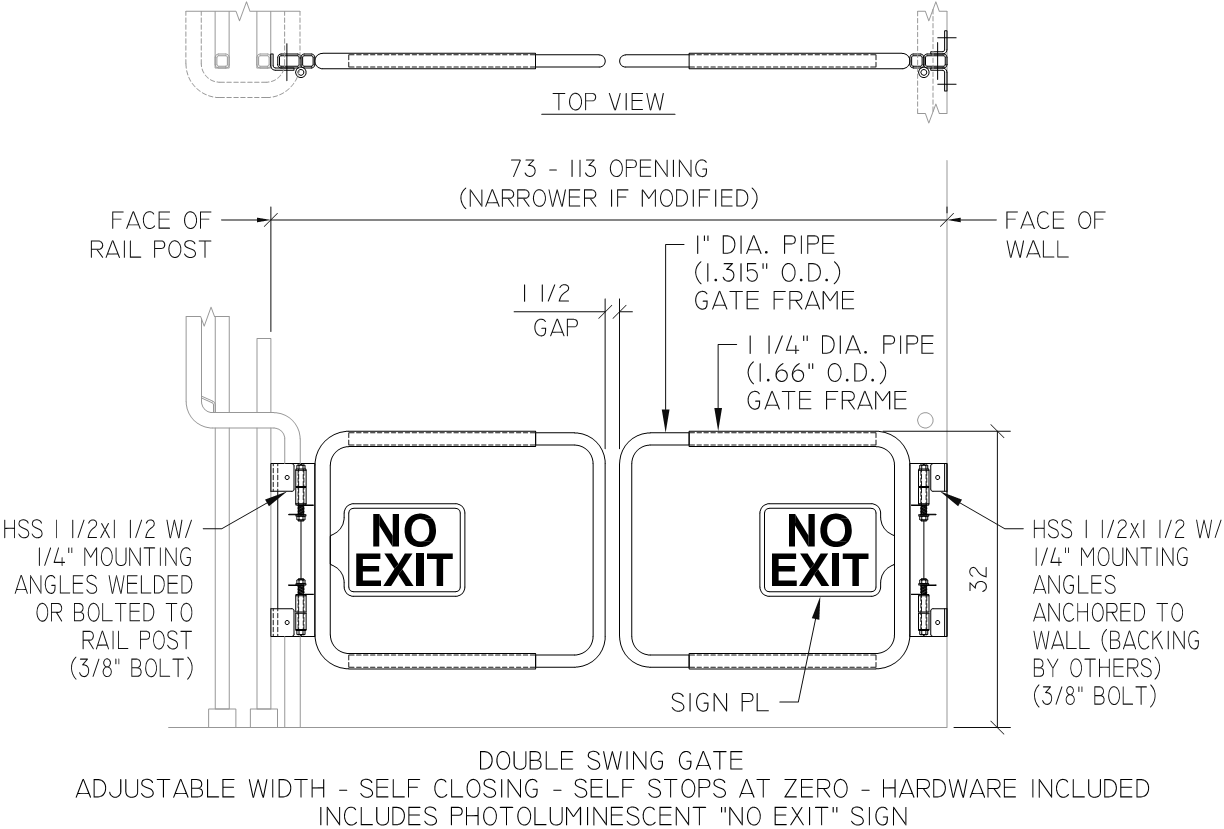 